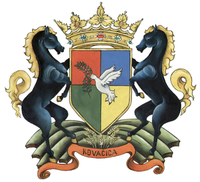 РЕПУБЛИКА СРБИЈА – АП ВОЈВОДИНАОПШТИНА КОВАЧИЦА 								                  Штаб В/С  Број 49/21-04Датум: 22.03.2021. године КОВАЧИЦА		На основу члана 14. и члана 15. Закона о заштити становништва од заразних болести (“Сл. гласник РС” бр.15/2016, 68/2020.) и члана 29. Закона о смањењу ризика од катастрофа и управљању ванредним ситуацијама („Сл.гласник РС“ бр.87/2018), а ради спречавања епидемије Covid-19 на територији Општине Ковачица, Штаб за ванредне ситуације општине Ковачица , на телефонској седници одржаној 22. марта 2021. године донео је Закључак О раду објеката на територији општине Ковачица	Штаб за ванредне ситуације општине Ковачица, на телефонској седници  одржаној 22. марта 2021. године, ради усклађивања са мерама кризног штаба Владе Републике Србије, а ради спречавања епидемије Covid-19 на територији Општине Ковачица је донео закључак да: 	У периоду од 22. марта 2021. године од 06.00 часова док налаже епидемилошка ситуација, неће радити објекти у којима се обављају делатности:пружања услугa у области угоститељства, које обухватају продају хране и пића 	(ресторани, кафићи, барови, клубови, сплавови, и сл.);пружања услуга у затвореним или отвореним трговинским центрима и сличним 	објектима у којима се обавља делатност у области трговине на мало (тржни 	центри и сл.).	У периоду од 22. марта 2021. године од 06.00 часова док налаже епидемилошка ситуације, сваког дана у радном времену од 06.00 до 20.00 часова могу радити  објекти у којима се обављају делатности:у области трговине на мало (трговинске и друге радње и продајна места);пружања занатских и других услуга,области спорта (фитнес центри, теретане, вежбаонице, спа центри, базени и други објекти намењени за спорт и рекреацију и сл.),приређивања посебних и класичних игара на срећу (кладионице, играонице и сл.).У периоду од 22. марта 2021. године од 06.00 часова док налаже епидемилошка ситуација, сваког дана у радном времену од 06.00 до 21.00 часова могу радити  објекти у којима се обављају делатности:трговинских и других радњи и продајних места на којима се врши продаја прехрамбених производа, продавница хране за животиње (пет шопови, продавнице сточне хране и др.), затворених и отворених пијаца, као и радњи и продајних места у оквиру отворене или затворене пијаце (месаре, печењаре, специјализоване продавнице хране и сл);у области културе (музеји, галерије)	Угоститељским објектима је дозвољена шалтерска продаја хране и пића, а достава се може вршити 24 часа дневно.		 	У свим објектима којима је дозвољен рад правно лице или предузетник мора обезбедити да растојање између свих присутних лица буде такво да на сваких 9 метара квадратних може боравити само једно лице, осим за теретане/фитнес центре/спа где на сваких 16 метара квадратних може боравити само једно лице.						Командант Ш В/С :							   	 Јарослав Хрубик